Pevski zbor 4 in 5. razredovČetrtek, 27. 5. 2020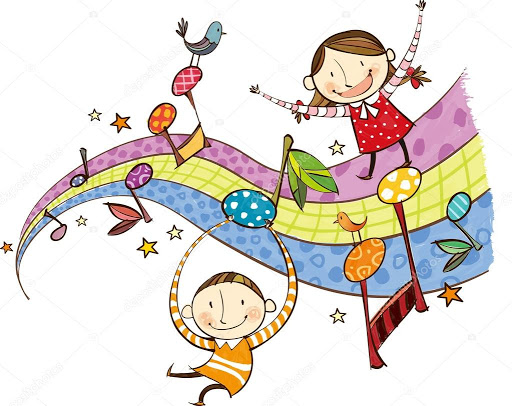 Pozdravljeni dragi pevci in pevke.Najprej nekaj solmizacijskih vaj: https://www.youtube.com/watch?v=YN5vsSitLK0Ponovimo nekaj starih pesmi, ob posnetku lahko tudi zapoješ.Nikoli slabe volje: https://www.youtube.com/watch?v=oVVrB4n7yM4Pustite nam ta svet: https://www.youtube.com/watch?v=rO-kovnkz0IČokolada: https://www.youtube.com/watch?v=D8Op_hv1DckPoslušamje klasične glasbe: https://www.youtube.com/watch?v=EOcl7DglbaQPoslušanje filmske glasbe: https://www.youtube.com/watch?v=tFdlhlmQ-ek